Отчет о проведенииприродоохранной кампании «Поможем зимующим птицам»(2020-2021 учебный год)На тематическом занятии «Зимующие птицы нашего края»  перед ребятами был поставлен вопрос:	 «Почему мы, люди, должны помогать птицам зимой?». Ответов было много и разных. Но один общий вывод мы сделали. Что птицы приносят большую пользу природе – они уничтожают разных вредных жучков и гусениц, радуют нас своим щебетанием и пением. В этом году зима у нас снежная и морозная и все насекомые спрятались очень далеко и глубоко, и не все птицы могут их достать. Семена растений завалены толстым слоем снега, а красной рябины и боярышника на всех не хватает. Многие птицы даже замерзают в лютые холода от голода и холода.  Из-за холода птицы теряют много тепла. «Как же им согреться?» Для того чтобы согреться птицам необходимо много есть, и еды им нужно зимой намного больше чем летом. Родители активно подключились к нашей акции  и вместе с детьми смастерили замечательные «Птичьи столовые» . Развесили их на территории нашего детского сада и на деревья возле пруда. Но так, чтобы ребятам  можно было свободно подкармливать птиц и наблюдать за ними.Птицы – наши друзья! Весной они нас отблагодарят.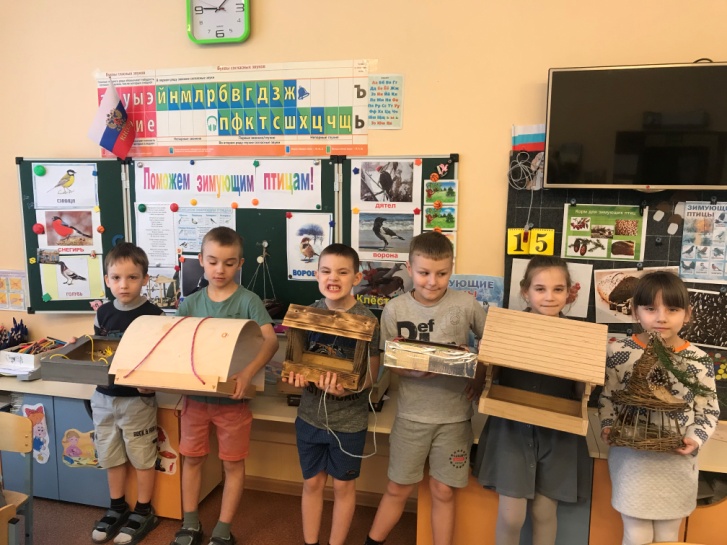 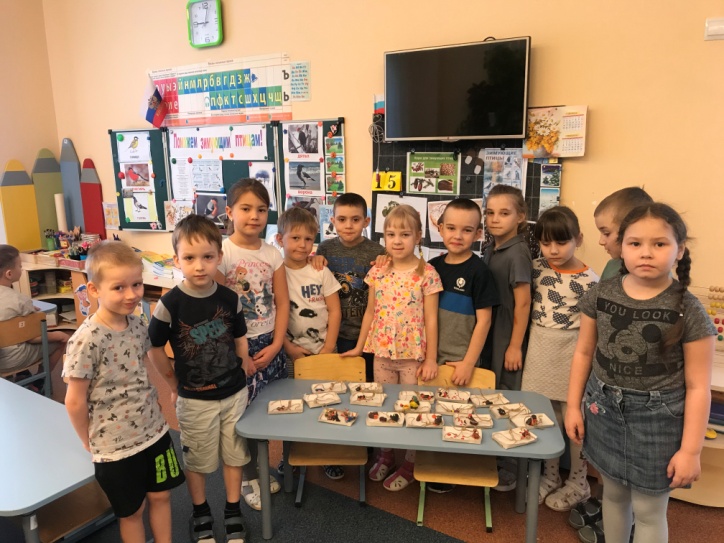 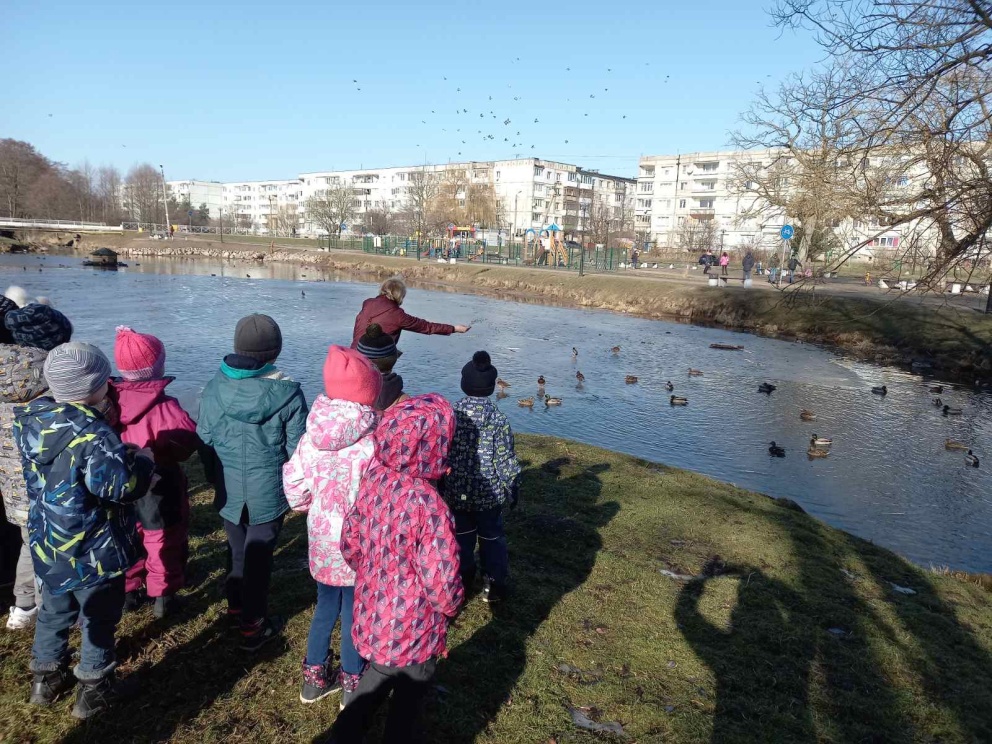 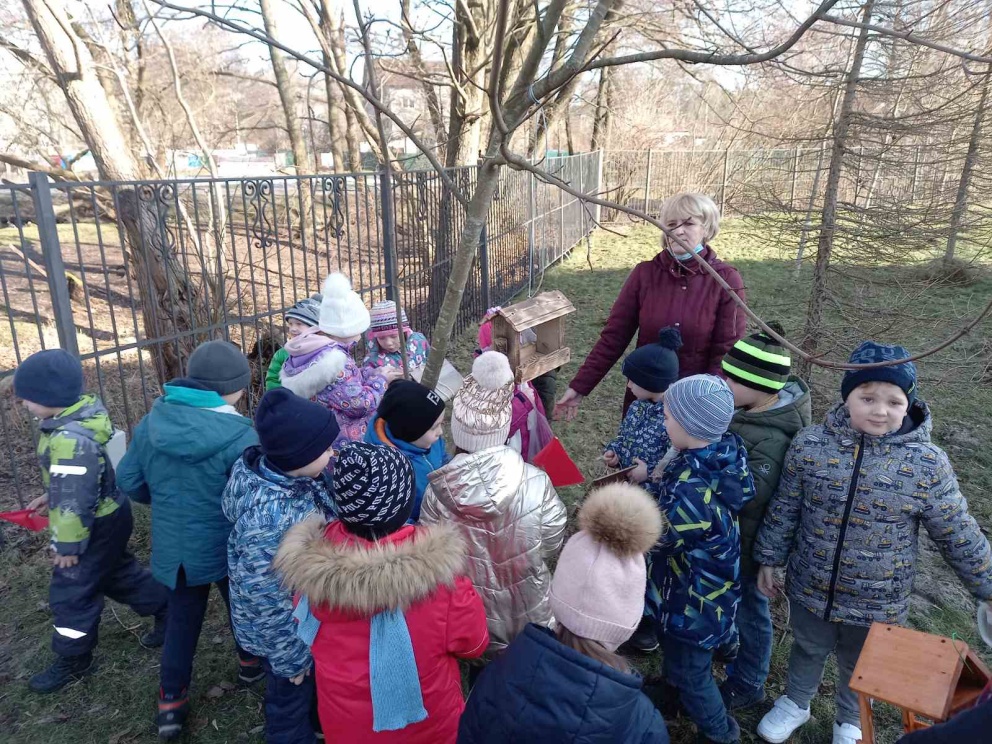 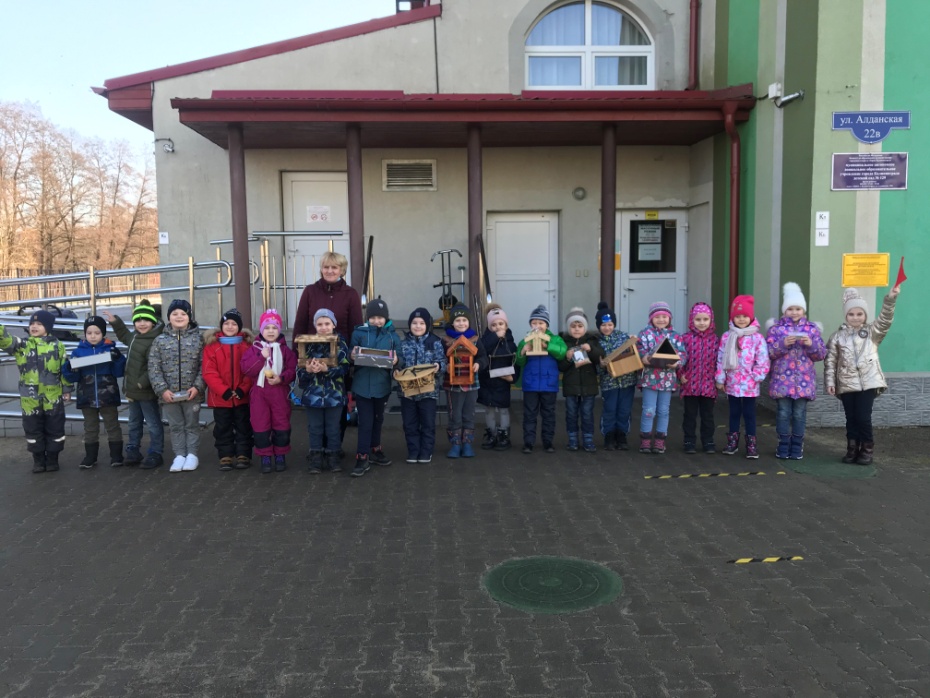 Карточка учёта птиц на кормушкеНазвание образовательной организации МАДОУ д/с № 129Ф.И.О. организатора (-ов) кампании, электронная почта Козулина Галина Михайловнаgalka.kozulina@yandex.ruОбщее кол-во участников, в том числе:обучающиесяпедагогидругие участники35  человек21222Перечень: названия мероприятий в рамках кампании1. Тематическое занятие «Зимующие птицы нашего края»  
2. Конструирование и лепка «Макет кормушки и птички на кормушке»3. Лепбук «Птицы»4. Проект «Трудно птицам зимовать» Козлов  Глеб  6,5 лет5. Конкурс кормушек «Птичьи столовые»6. Целевая прогулка «Кто в гости к нам прилетел…»
…